В соответствии с постановлением администрации  МР «Печора» от 07.04.2020  № 315/1 «О порядке формирования, финансового обеспечения и контроля выполнения муниципального задания на оказание муниципальных услуг (выполнение работ)»администрация ПОСТАНОВЛЯЕТ: 1. Внести изменение в постановление администрации МР «Печора» от 23 декабря 2019 года № 1619 «Об утверждении муниципального задания на оказание муниципальных услуг (выполнение работ) муниципальным автономным учреждением «Печорское время» на 2020 год и плановый период 2021-2022 годов».  1.1 столбцы 5, 6, 7, 8, 9, 10 таблицы раздела 1 части 1 «Сведения об оказываемых государственных услугах» приложения к постановлению изложить в следующей редакции:2. Настоящее постановление вступает в силу со дня подписания и распространяется на правоотношения, возникшие с 01.10.2020 года.3. Настоящее постановление подлежит размещению на официальном сайте администрации МР «Печора».И.о. главы муниципального района-руководителя администрации                                                                          В.А. СеровАДМИНИСТРАЦИЯ МУНИЦИПАЛЬНОГО РАЙОНА «ПЕЧОРА»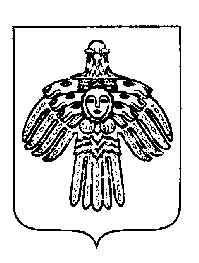 «ПЕЧОРА»  МУНИЦИПАЛЬНÖЙ  РАЙОНСААДМИНИСТРАЦИЯ ПОСТАНОВЛЕНИЕ ШУÖМПОСТАНОВЛЕНИЕ ШУÖМПОСТАНОВЛЕНИЕ ШУÖМ« 10 » ноября  2020 г.г. Печора,  Республика Коми                                        № 1100 О  внесении  изменений  в постановление администрации МР «Печора» от 23 декабря 2019 года № 1619 Показатель качества муниципальной услугиПоказатель качества муниципальной услугиПоказатель качества муниципальной услугиЗначение показателя объема работыЗначение показателя объема работыЗначение показателя объема работыНаименование показателяЕдиница измеренияЕдиница измерения2020 год(очередной финансовый год)2021 год (1-й год планового периода)2022 год (2-й год планового периода)Наименование показателяНаименование Код по ОКЕИ5678910Доля оказанных услуг в установленные сроки, от общего количествапроц744100100100005 Объем печатной продукцииКвадратный сантиметр051450 294,7274000274000